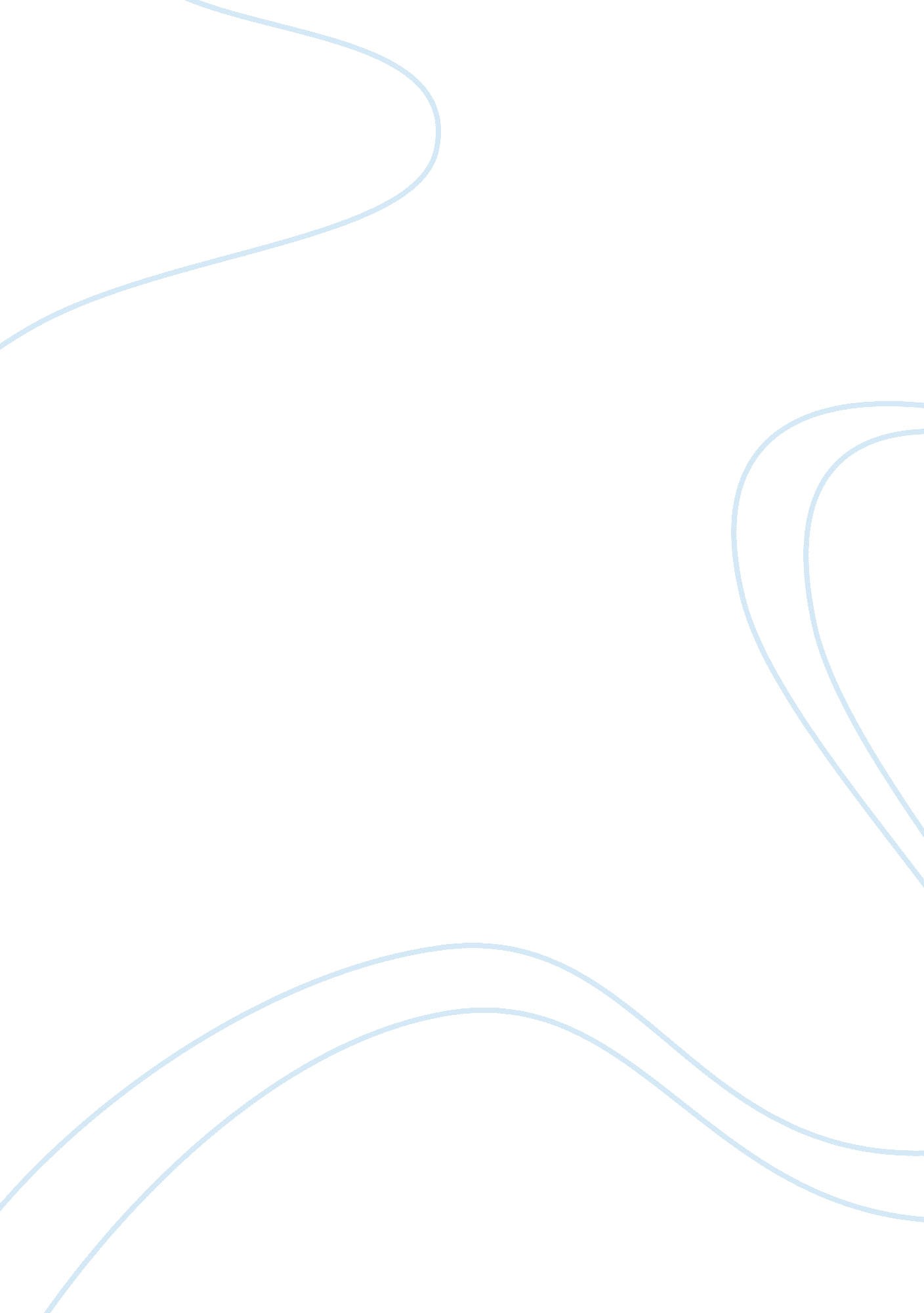 Learning journal having an interest in psychology education essayMedia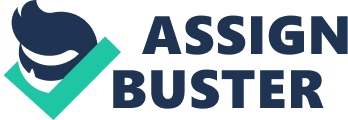 At the start of educational psychologicalscience2102 this pupil references in their acquisition diary holding an involvement in psychological science and the many countries it is used. However, they felt discerning about their ability to absorb and understand the huge sum of cognition that would be delivered to them over the following 13 hebdomads. In the pupils first few diaries it is evident that clip direction and the huge sum of survey they have to accomplish each hebdomad is a concern to them. After reading all of the pupil 's diaries and analyzing their questionnaire consequences, it is evident this pupil is besides holding jobs with self-motivationand self-efficacy during the completion of single appraisal undertakings and the idea of tests. These types of jobs can impede the abilities of pupils to finish and bring forth quality assignments on clip. Besides these types of behaviours can hold unwanted affects such as emphasis and sleepless darks. Excessively much emphasis can hold an consequence on the ability of the scholar to retain information and remember it clearly when it is needed. Aforesaid pupil does place holding jobs treating new information and besides feels without any pier cognition of certain subjects they are unable to hive away this information in their long term memory. In one of the pupil 's diaries they identify a specific nexus to their memory dry run pattern ( care ) and understand how this pattern is unequal at traveling freshly learnt information from working memory to long term memory. Although this is non reflected in the pupil 's questionnaire consequences, it would look this pupil is fighting with their cognitive ability. The pupil admits being easy distracted, nevertheless has jobs cognizing when their concatenation of idea is broken and how to develop and utilize fix schemes to maintain the acquisition procedure traveling. Said pupil has many positive properties that will assist them come on as a scholar, by besides turn toing their failings utilizing the right theories and patterns they will go more adept and happen larning more gratifying and be on their journey to self-actualisation. This pupil like many others has a job with clip direction. The pupil recognises the demand to structuring their survey clip so they can finish readings and assessment undertakings on clip. Research by Snowman, Dobozy, Scevak, Bryer, Bartlett and Biehler ( 2009 ) into self-regulatory accomplishments found that inadequately regulatedacademicbehaviors can hold durable damaging effects on pupil results such as, lower than mean classs and decreased chances for deriving professional makings and employment subsequently in life. To get the better of this job the pupil downloaded the semester planing machine from chalkboard and allocated clip for each capable country and interruptions on completion of readings and parts of appraisal undertakings. Snowman et Al. ( 2009 ) besides recognised that self-denial and self-regulation are indispensable to accomplishing higher degree of academic accomplishment and that some pupils are better at geting these accomplishments than others. Snowman besides acknowledged the properties that are closely associated to and best explain fluctuations in self-regulation are perceived self-efficacy and self-motivation. Self-motivation is a important portion of being a proficient scholar, without it the scholar will fight with assessment undertakings and tests and are apt to neglect. Missing self-motivation can besides take to low self-pride, if this is non dealt with quickly it can gyrate out of control and have long term affects on the pupil. This pupil is cognizant of their deficiency of motive when finishing single appraisal undertakings and is diffident why this is. This is reflected in both their acquisition diary and questionnaire mark. William, Gloria and Irving ( 2003 ) suggest there are four theories when covering with student motive during undertaking completion. Their desire to take one undertaking over another, the degree of finding with undertaking even when faced with trouble or fatigue, the accomplishment and class class and the most powerful being the pupil 's personal features and beliefs. The pupil needs to hold an involvement in the undertaking and topographic point a value on its completion to keep motive. By analyzing the above theories and the pupils graphed questionnaire consequences it would look this pupil 's deficiency of self-motivation is caused by their perceptual experience of themself to make will in appraisal undertakings and their contemplation on past failures, which would associate to a theory termed erudite weakness. Learned weakness theory would explicate to some grade why this pupil lacks motive when finishing appraisal undertakings, harmonizing to this theoryfailureor lower than expected classs in anterior appraisals destabilises the pupil 's motive to try future undertakings. This can besides impact the pupil 's ability to execute in group work appraisal, the ground for this is a theory termed self-esteem protection. Self-esteem protection theory is based on the impression that the pupil does n't use themselves in group work in fright of being labelled as holding hapless rational accomplishments ( Witkowski & A ; Stiensmeier-Pelster, 1998 ) . However the pupils score in respects to group work is high and they admit they are more motivated in this type of larningenvironment. After researching the causes behind hapless motive accomplishments, it is evident that self-efficacy is a chief subscriber to self-motivation. Some facets of the pupil 's self-efficacy and self-regulation are apparent in their questionnaire consequences such as, general self-efficacy 2. 3 and trouble devising determinations 3. However some of their other consequences do n't reflect the self-motivation jobs they have such as, cognition of knowledge 3. 7 and a deep attack to larning 4. 7. By construing these consequences one would state this pupil is cognizant of their abilities to be a adept scholar, but possibly unaware of how to use these abilities affectively. Their consequences indicate that they have a deep attack to analyze procedures. Butler 's ( 2002 ) research recognised that efficient self-regulated scholars decide on, adjust and may even make tactical schemes to finish assessment undertakings. Self-regulated scholars besides analysis feedback and Markss given by instructors on old appraisals. They use this information and remarks from equals to measure their ain public presentation and do accommodation consequently. Besides they appear to be comfy with disrupting the new information they are reading and can associate to it. cognition of knowledge By measuring Butler 's research in respects to the pupil 's questionnaire mark about Need for Approval High mark indicates turning away of undertakings where external blessing is at hazard, Unable to take aid Fear of exposure if external aid sought. This is because, during monitoring, pupils generate judgements about advancement and do determinations that form farther larning activities. Therefore, to advance pupil self-regulation instructors must help pupils to prosecute flexibly and adaptively in a rhythm of cognitive activities ( i. e. , undertaking analysis, scheme choice and usage, and self-monitoring ) . Further, cardinal instructional marks include advancing pupils ' building of ( a ) metacognitive cognition about academic work, ( B ) schemes for analysing undertakings, ( degree Celsius ) metacognitive cognition about task-specific schemes ( e. g. , for pull offing work, history studies, reading text editions, composing paragraphs, larning math ) , ( vitamin D ) skills for implementing schemes, and ( vitamin E ) schemes for selfmonitoring and strategic usage of feedback. 